УКРАЇНАПОЧАЇВСЬКА  МІСЬКА  РАДАВИКОНАВЧИЙ КОМІТЕТР І Ш Е Н Н Явід      серпня  2018 року                                                           № проект    Про виділення одноразовоїгрошової допомоги гр. Сіморі Н.І.              Розглянувши заяву жительки с. Старий Тараж вул.  Сонячна, ____ гр. Сімори Надії Іванівни ,  яка  просить виділити одноразову грошову допомогу на лікування двох дітей-інвалідів дитинства, взявши до уваги  депутатський  акт  обстеження  від ___ серпня  2018 року та керуючись Положенням про надання одноразової адресної матеріальної допомоги малозабезпеченим верствам населення Почаївської міської об’єднаної територіальної громади, які опинилися в складних життєвих обставинах, затвердженого рішенням виконавчого комітету № 164 від 19 жовтня 2016 рок,    виконавчий комітет міської ради                                                     В и р і ш и в:Виділити одноразову грошову допомогу гр. Сіморі Надії Іванівні в   розмірі 1000 ( одна тисяча)  гривень.Фінансовому відділу міської ради перерахувати гр. Сіморі Надії Іванівні одноразову грошову  допомогу.Лівар Н.М.Бондар Г.В..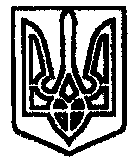 